Recomendaciones Semana Santa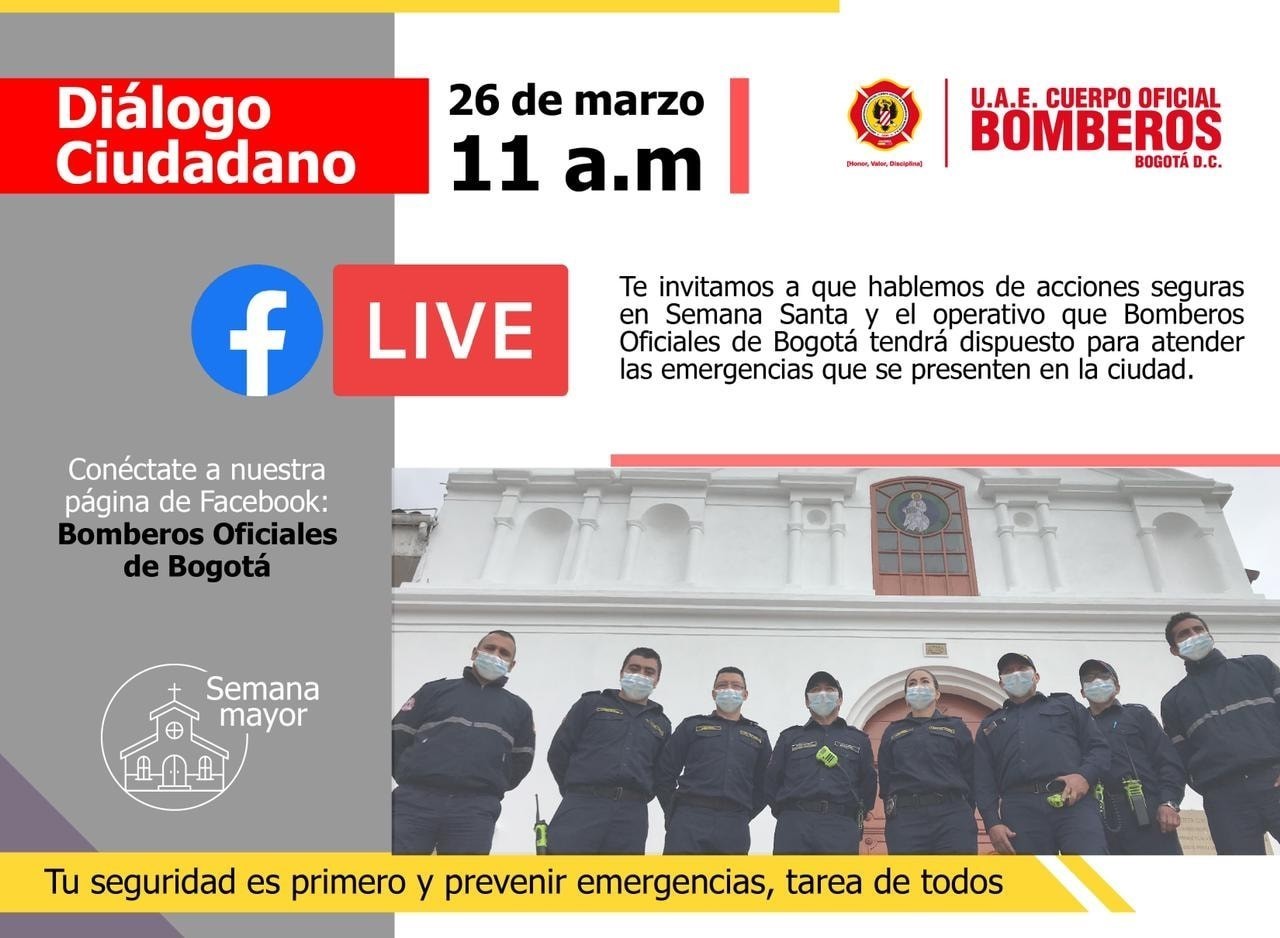 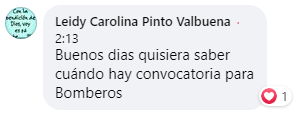 ¿Cuándo hay convocatorias para pertenecer al Cuerpo de Bomberos?R: El proceso se realiza a través del Departamento Administrativo Distrital del Servicio Civil, en donde estaremos informando de futuros procesos, requisitos, duración y cómo postularse. Por ahora, no tenemos convocatorias cercanas. Dejamos el link para que consultes las convocatorias: https://www.serviciocivil.gov.co/portal/transparencia/informacion-interes/convocatorias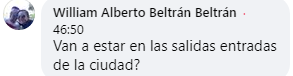 ¿Los Bomberos hacen acompañamiento en las entradas y salidas de la ciudad?Nuestra prioridad siempre será preservar la vida, por ello durante algunas fechas especiales disponemos de puestos de avanzada para tener una mejor respuesta ante una evntual emergencia.